EVIDENACIA DE VALIDACION ARCHIVOS CIRCULAR 011FT022 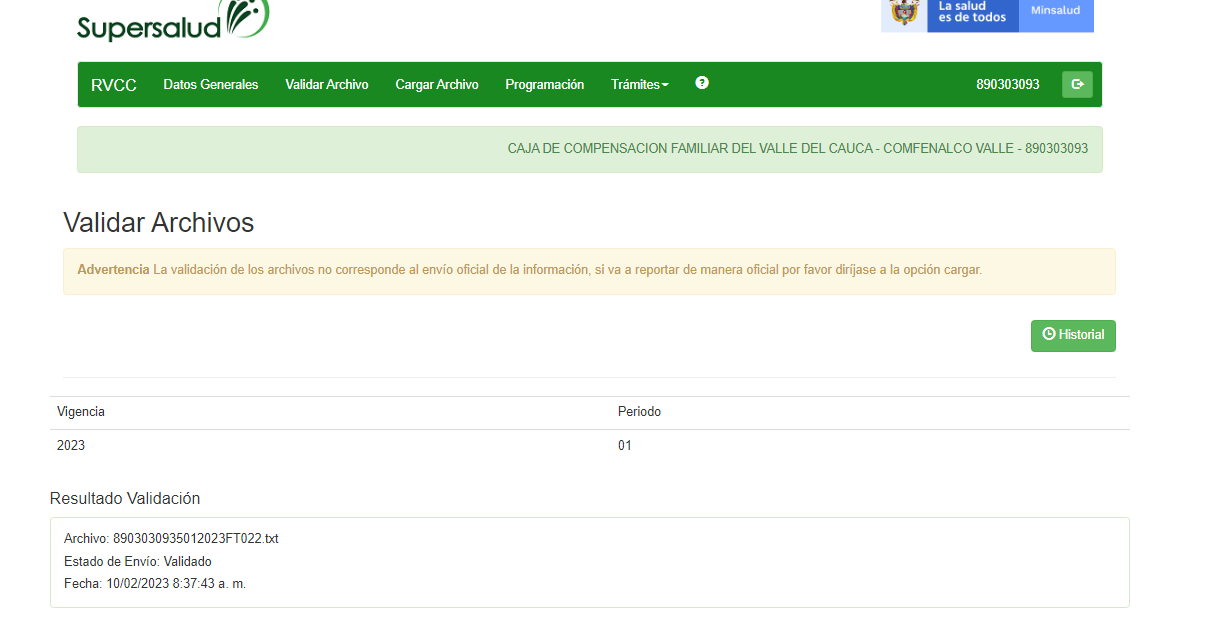 FT023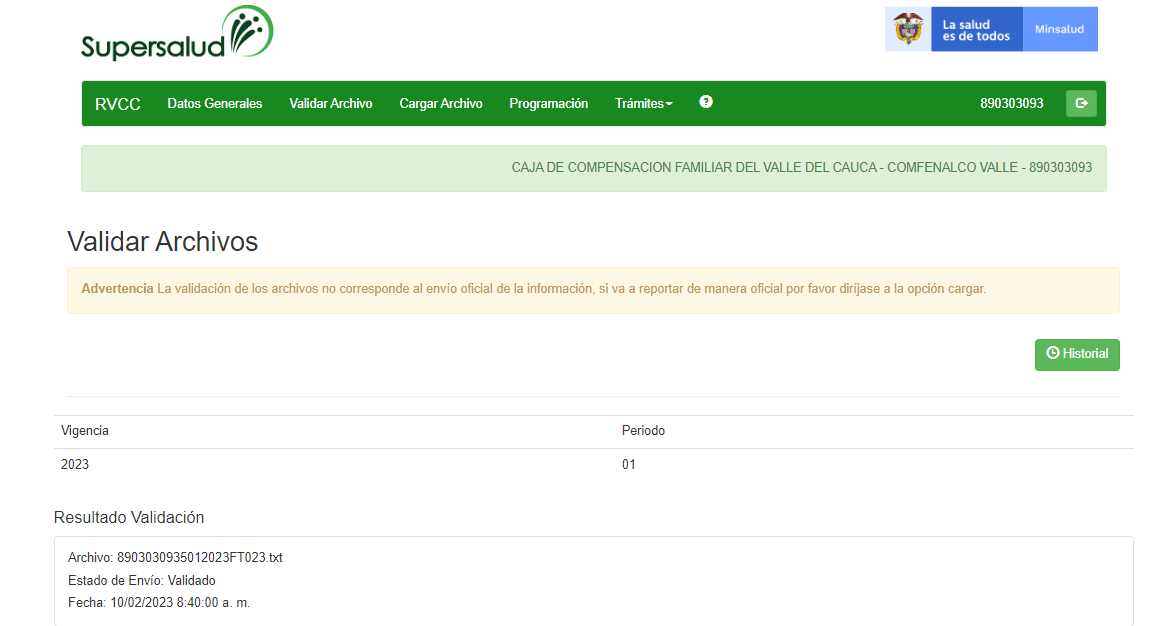 